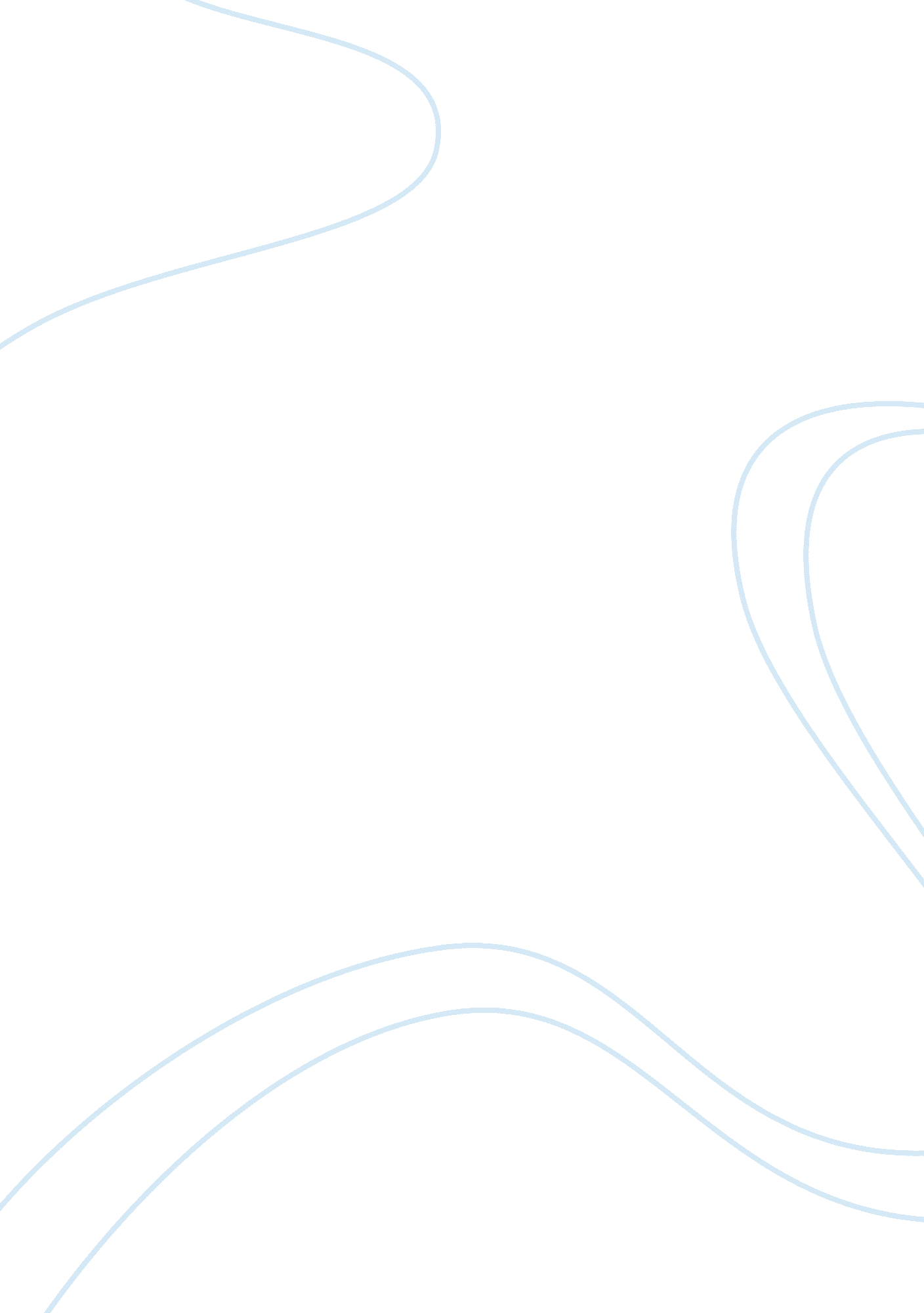 Take your trait codes and analyze themPsychology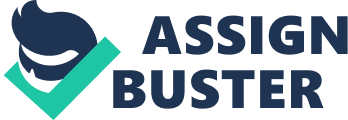 Other (s) Analysis of my trait s Based on my life history and measures of my personality, there are a number of my internal and external traits that are fairly consistent over time and across situations with regard to my behavior. With regard to my internal traits, most of my attributes such as my (motivation) drive, curiosity as well intuitiveness and tolerance are inborn or inherited and this particularly explains why such traits have remained constant throughout my entire life regardless of the social environments and prevailing situations. For example since, our childhood, my younger brother and I have always had the inner desirer to explore new places and learn new things despite our busy schedules. 
On the other hand, however, a number of my behaviors such as being shy and my sense of independence, gentle mannerism and open mindedness are all most likely to be attributed to the situational influences like my background, the prevailing circumstances. Having been born in Russia which is generally a communist society may have contributed to some of my social values of such as gentle mannerism, trustworthiness, loyalty and the ability to listen to others (Schultz, 542). Additionally my hard work can be partly attributed to the support from my family especially my late father who pushed and encouraged me to strive for new things in life. Lastly, my relocation to the United States has also significantly impacted on my external traits such as my new sense of independence and decisiveness. In my opinion, there are more external traits listed because my behavior has been more of a product of situational factors and my background than inborn traits. 
Works Cited 
Schultz, Paul W. Values and pro-environmental behavior: A ﬁve-country survey. Journal of Cross-Cultural Psychology, 29. 4(2008): 540-558. Print. 